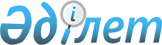 О выделении средств из резерва Правительства Республики КазахстанПостановление Правительства Республики Казахстан от 16 ноября 2004 года N 1205      В соответствии с Законом Республики Казахстан от 5 декабря 2003 года 

"О республиканском бюджете на 2004 год", постановлением Правительства Республики Казахстан от 18 сентября 1999 года N 1408 "Об утверждении Правил использования средств резерва Правительства Республики Казахстан" Правительство Республики Казахстан ПОСТАНОВЛЯЕТ : 

      1. Выделить Министерству юстиции Республики Казахстан из резерва Правительства Республики Казахстан, предусмотренного в республиканском бюджете на 2004 год на погашение обязательств Правительства Республики Казахстан, центральных государственных органов и их территориальных подразделений по решениям судов, 2162000 (два миллиона сто шестьдесят две тысячи) тенге для исполнения судебных решений согласно приложению. 

      2. Министерству финансов Республики Казахстан осуществить контроль за целевым использованием выделенных средств. 

      3. Настоящее постановление вступает в силу со дня подписания.       Премьер-Министр 

     Республики Казахстан                                                      Приложение                   

                                         к постановлению Правительства          

                                              Республики Казахстан              

                                         от 16 ноября 2004 года N 1205             

Перечень судебных решений 

по гражданским делам, подлежащих исполнению ____________________________________________________________________ 

N ! Наименование судебного ! Ф.И.О. истца ! Сумма за   !Госпошлина 

п/п! органа и дата решения  !              ! вычетом    !(тенге) 

   !                        !              ! госпошлины ! 

   !                        !              ! (тенге)    ! 

-------------------------------------------------------------------- 

1 !           2            !       3      !      4     !     5 

-------------------------------------------------------------------- 

1  Решение Сарыаркинского    Петрова Н.А.     94279         - 

    районного суда            Кулишова И.Б.    74132         - 

    города Астаны    

    от 19.04.2004 г.             

 

2  Решение Сарыаркинского    Одарченко А.Г.   87148         - 

    районного суда            Одарченко Г.Г.  319992         - 

    города Астаны    

    от 19.04.2004 г. 3  Решение Сарыаркинского    Иванова О.А.     30368         - 

    районного суда            

    города Астаны    

    от 19.04.2004 г.  

 

       4  Решение Сарыаркинского    Осоковский Б.М. 167712         - 

    районного суда            

    города Астаны    

    от 19.04.2004 г.  

 

       5  Решение Сарыаркинского    Подлесная Т.П.  241369         - 

    районного суда            Подлесной Н.П.  156215 

    города Астаны    

    от 19.04.2004 г. 6  Решение Сарыаркинского    Яшагин А.П.      98935         - 

    районного суда            

    города Астаны    

    от 19.04.2004 г. 

 

      7  Решение Сарыаркинского    Тимофеев Н.Т.    31899         - 

    районного суда            Нысанова П.А.    79244         - 

    города Астаны    

    от 19.04.2004 г. 

 

       8  Решение Сарыаркинского    Розикова А.М.    40020         - 

    районного суда            

    города Астаны    

    от 19.04.2004 г. 

 

       9  Решение Сарыаркинского    Яскевич Л.П.     93538         - 

    районного суда            Яскевич В.А.    435010         -   

    города Астаны    

    от 19.04.2004 г. 

 

      10  Решение Сарыаркинского    Мифтахов А.Х.    90707         - 

    районного суда            

    города Астаны    

    от 19.04.2004 г. 

 

      11  Решение Сарыаркинского    Воронцова О.Д.   80889         - 

    районного суда            

    города Астаны    

    от 19.04.2004 г. 

 

      12  Решение Сарыаркинского    Чеснокова М.А.   40543         - 

    районного суда            

    города Астаны    

    от 19.04.2004 г. 

 

      -------------------------------------------------------------------- 

    Итого                                     2162000        - 

-------------------------------------------------------------------- 

    Общая сумма                                    2162000 

____________________________________________________________________ 
					© 2012. РГП на ПХВ «Институт законодательства и правовой информации Республики Казахстан» Министерства юстиции Республики Казахстан
				